ENTRY FORM ReMAKE 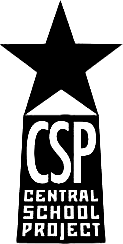 Contact Laurie McKenna at Central School Project bisbeecsp@gmail.com Show Opens with reception* Friday evening 6:30 pm November 18 – Sunday, December 11 – gallery hours Sat Sun 11-4 pm*Reception attendee capacity subject to change according to public health data 
With this exhibition we ask that you - RePurpose - ReDesign - ReMake- ReCycle 10.00 entry fee per artist 1 piece per artistDeadline/Drop OFF Day will Be Monday, November 14, 11 am – 6:30 PM Art created from found, throwaways and used materials- shrines, installation, wearable art, assemblages, collage, furniture and contraptions welcome!    *No new materials other than paint, paper, and adhesives, please*TERMS AND CONDITIONS AGREEMENT TO BE TURNED IN SIGNED ON DROP OFF DAYWork must have been completed within the past 2 years and not exhibited locally within this year.  At CSP on drop off day you will fill in duplicate slips for the entry information!All works must remain for the duration of the exhibition. If work is not ready to hang or unstable, it will not  be accepted. CSP retains a 35% commission on all works sold.Payment for sales will be mailed within 30 days of close of show.CSP reserves the right to photograph work for publicity and archival purposes.Artwork will be installed and taken down by CSP.CSP is not liable for any loss or damage. Art work must be Picked up Monday, Dec 12th 11 am- 5:30 pmAfter the pick-up dates, a $5 per day storage fee will be charged.  Central School Project REMAKE 2022 ARTIST Registration & INFORMATION Name  Mailing AddressPhoneEmail Signature I have read and understand the terms and conditions above________________________ date 